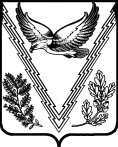 АДМИНИСТРАЦИЯ ТВЕРСКОГО СЕЛЬСКОГО ПОСЕЛЕНИЯАПШЕРОНСКОГО РАЙОНАПОСТАНОВЛЕНИЕот    25.08.2017                                                                                   № 98ст.ТверскаяОб утверждении Порядка проведения общественного обсуждения проекта муниципальной программы «Формирование современной городской среды Тверского сельского поселения Апшеронского района» на 2018-2022 годы, порядка предоставления, рассмотрения и оценки предложений заинтересованных лиц о включении дворовой территории в муниципальную программу  «Формирование современной городской среды Тверского сельского поселения Апшеронского района» на 2018-2022 годы, Порядка предоставления, рассмотрения и оценки предложений граждан и организаций о включении общественной территории, подлежащей благоустройству, в муниципальную  программу «Формирование современной городской среды Тверского сельского поселения Апшеронского района» на 2018-2022 годыВ соответствии с постановлением Правительства Российской Федерации от 10.02.2017 № 169 «Об утверждении Правил предоставления и распределения субсидий из федерального бюджета бюджетам субъектов Российской Федерации на поддержку государственных программ формирования современной городской среды», Уставом Тверского сельского поселения Апшеронского района   п о с т а н о в л я ю:1. Утвердить:1.1. Порядок проведения общественного обсуждения проекта подпрограммы «Формирование современной городской среды Тверского сельского поселения Апшеронского района» (приложение № 1).1.2. Порядок предоставления, рассмотрения и оценки предложений заинтересованных лиц о включении дворовой территории в муниципальную программу «Формирование современной городской среды, Тверского сельского поселения Апшеронского района»  (приложение № 2).1.3. Порядок предоставления, рассмотрения и оценки предложений граждан и организаций о включении общественной территории, подлежащей благоустройству, в муниципальную программу «Формирование современной городской среды Тверского сельского поселения Апшеронского района» (приложение № 3).  	2. Организационному отделу администрации Тверского сельского поселения Апшеронского района опубликовать и разместить на официальном сайте администрации Тверского сельского поселения Апшеронского района в сети «Интернет» в срок, установленный для официального опубликования муниципальных правовых актов, иной официальной информации.3. Контроль за выполнением настоящего постановления оставляю за собой.4. Постановление вступает в силу со дня его официального опубликования.Глава Тверского сельского поселенияАпшеронского района                                                                          С.О.Гончаров